INDICAÇÃO Nº 3952/2018Sugere ao Poder Executivo Municipal que proceda a manutenção com cascalho na extensão da Estrada que liga a SP 306 à Fazenda São Luís, principalmente no morro.Excelentíssimo Senhor Prefeito Municipal, Nos termos do Art. 108 do Regimento Interno desta Casa de Leis, dirijo-me a Vossa Excelência para sugerir ao setor competente que proceda a manutenção com cascalho na extensão da Estrada que liga a SP 306 à Fazenda São Luís, principalmente no morro.Justificativa:Fomos procurados por moradores solicitando essa providencia, pois, devido as chuvas a estrada ficou danificada, prejudicando o acesso principalmente dos ônibus escolares, fazendo com que cerca de 15 alunos perdessem as aulas.Plenário “Dr. Tancredo Neves”, em 02 de Agosto de 2018.José Luís Fornasari                                                  “Joi Fornasari”                                                    - Vereador -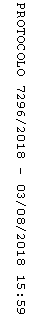 